Publicado en  el 01/04/2015 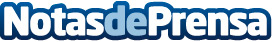 Sanidad estudia permitir que los inmigrantes irregulares sean atendidos en los centros de saludDatos de contacto:Nota de prensa publicada en: https://www.notasdeprensa.es/sanidad-estudia-permitir-que-los-inmigrantes_1 Categorias: Medicina Derecho http://www.notasdeprensa.es